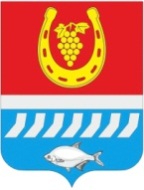 администрациЯ Цимлянского районаПОСТАНОВЛЕНИЕ__. 11.2022   №  г. ЦимлянскВ соответствии с Федеральными законами от 24.06.1999 № 120-ФЗ «Об основах системы профилактики безнадзорности и правонарушений несовершеннолетних, от 24.07.1998 № 124-ФЗ «Об основных гарантиях прав ребёнка в Российской Федерации», в целях эффективности решения проблем детской безнадзорности, снижения уровня правонарушений преступлений, совершаемых несовершеннолетними, проживающими на территории Цимлянского района, а также повышения роли общественности в воспитании и формировании законопослушного поведения несовершеннолетних, Администрация Цимлянского районаПОСТАНОВЛЯЕТ:1.  Утвердить положение о наставничестве за несовершеннолетними, состоящими на различных видах профилактического учета в органах и учреждениях системы профилактики безнадзорности и правонарушений несовершеннолетних в Цимлянском районе, согласно приложению к настоящему постановлению. 2. Координацию действий органов и учреждений системы профилактики безнадзорности и правонарушений несовершеннолетних Цимлянского района по работе с наставниками возложить на комиссию по делам несовершеннолетних и защите их прав Администрации Цимлянского района.3. Контроль за выполнением постановления возложить на заместителя главы Администрации Цимлянского района по социальной сфереКузину С.Н.Глава АдминистрацииЦимлянского района                       В.В. СветличныйПостановление вносит сектор социальной сферыАдминистрации Цимлянского районаПриложение                                                           к постановлению АдминистрацииЦимлянского района                                                  от ___11.2022 № _____Положение о наставничестве за несовершеннолетними, состоящими на различных видах профилактического учета в органах и учреждениях системы профилактики безнадзорности и правонарушений несовершеннолетних вЦимлянском районе1. Общие положенияНастоящее положение разработано в соответствии с Федеральными законами от 24.06.1999 № 120-ФЗ «Об основах системы профилактики безнадзорности и правонарушений несовершеннолетних», от 24.07.1998 № 124-ФЗ «Об основных гарантиях прав ребёнка в Российской Федерации» в целях эффективного решения проблем детской безнадзорности, снижения уровня правонарушений и преступлений, совершаемых несовершеннолетними, проживающими на территории Цимлянского района, а также повышения роли общественности в воспитании и формировании законопослушного поведения несовершеннолетних.Настоящее Положение регулирует правоотношения, возникающие при организации деятельности наставника несовершеннолетнего, определяет понятие и цели наставничества, категории несовершеннолетних, за которыми могут закрепляться наставники, требования к гражданам, определяемым в качестве наставников, порядок закрепления и прекращения деятельности наставника, основные задачи, права и обязанности наставника и несовершеннолетних, формы поощрения наставников.2. Понятие и цель наставничестваНаставничество – форма индивидуальной профилактической работы с несовершеннолетним, состоящими на различных видах профилактического учета в органах и учреждениях системы профилактики безнадзорности и правонарушений несовершеннолетних, посредством закрепления за ним наставника из числа взрослых граждан с целью оказания положительного воспитательного воздействия.Сущность наставничества заключается в подборе гражданина, являющегося для несовершеннолетнего авторитетной значимой личностью, способного установить с несовершеннолетним взаимные доверительные отношения и быть для него положительным примером, в том числе, в совместной позитивной деятельности в различных сферах.Целью наставничества является формирование у несовершеннолетних законопослушного отношения к жизни в окружающем социуме, общепринятых норм и навыков общественного поведения, создание позитивных жизненных установок, направленных на преодоление негативного отношения к окружающему сообществу и на осознанный отказ от собственных асоциальных проявлений.3. Категории несовершеннолетнихНаставничество может назначаться над несовершеннолетними, относящимися к следующим категориям:совершившие общественно опасное деяние и не подлежащие уголовной ответственности в связи с недостижением возраста, с которого наступает уголовная ответственность; осужденные к мерам наказания, не связанным с лишением свободы;осужденные за совершение преступления небольшой или средней тяжести и освобожденные судом от наказания с применением принудительных мер воспитательного воздействия; получившие отсрочку наказания или отсрочку исполнения приговора;освобожденные из учреждений уголовно-исполнительной системы, вернувшиеся из специальных учебно-воспитательных учреждений закрытого и открытого типа; находящиеся после освобождения (выпуска) в социально опасном положении и нуждающиеся в социальной помощи и реабилитации;совершившие правонарушение, повлекшее применение меры административного взыскания, либо совершившие правонарушение до достижения возраста, с которого наступает административная ответственность;систематически самовольно уходящие из семьи, образовательных организаций, учреждений социального обслуживания семьи и детей, медицинских организаций;не посещающие и/или систематически пропускающие без уважительных причин учебные занятия в образовательных организациях;безнадзорные и беспризорные; занимающиеся бродяжничеством или попрошайничеством;замеченные в употреблении наркотических средств или психотропных веществ без назначения врача либо употребляющие одурманивающие вещества, алкогольную и спиртосодержащую продукцию.Наставничество может быть назначено в отношении других категорий несовершеннолетних, состоящих на различных видах профилактического учета: в подразделениях органов внутренних дел, в муниципальных комиссиях по делам несовершеннолетних и защите их прав(далее – КДНиЗП), на внутреннем профилактическом учете образовательных организаций и иных.4. Требования к гражданам, определяемым в качестве наставников4.1. Наставником несовершеннолетнего может быть назначен гражданин Российской Федерации, достигший возраста 18 лет:проживающий в том же населенном пункте, что и несовершеннолетний;из числа специалистов органов и учреждений системы профилактики безнадзорности и правонарушений несовершеннолетних, представителей органов местного самоуправления, депутатов представительных органов муниципальных образований Цимлянского района, общественности, активистов молодежных объединений, представителей военно-патриотических и ветеранских организаций, трудовых коллективов, волонтеров, членов дружин по охране общественного порядка, авторитетных и уважаемых людей сельских поселений, студентов вузов, осуществляющих подготовку специалистов по педагогическим специальностям, иных граждан Российской Федерации.4.2. Гражданин, определяемый в качестве наставника, должен быть авторитетным человеком с положительной репутацией, способным по своим деловым и моральным качествам стать социально положительным примером для несовершеннолетнего.4.3. Наставником несовершеннолетнего не может быть назначен гражданин:являющийся его родителем (иным законным представителем) несовершеннолетнего;признанный решением суда недееспособным или ограниченно дееспособным;лишенный решением суда родительских прав или ограниченный в родительских правах;отстраненный от выполнения обязанностей усыновителя, опекуна (попечителя), приемного родителя по причине ненадлежащего исполнения возложенных обязанностей;имеющий инфекционные заболевания в открытой форме или психические заболевания, больной наркоманией, токсикоманией, алкоголизмом;не имеющий постоянного места жительства;лишенный решением суда права заниматься педагогической деятельностью;имеющие или имевшие судимость, подвергавшиеся уголовному преследованию (за исключением лиц, уголовное преследование в отношении которых прекращено по реабилитирующим основаниям) за преступления против жизни и здоровья, свободы, чести и достоинства личности (за исключением незаконной госпитализации в медицинскую организацию, оказывающую психиатрическую помощь в стационарных условиях, и клеветы), половой неприкосновенности и половой свободы личности, против семьи и несовершеннолетних, здоровья населения и общественной нравственности, основ конституционного строя и безопасности государства, мира и безопасности человечества, а также против общественной безопасности, за исключением лиц, допущенных к деятельности с участием несовершеннолетних на основании решения комиссии по делам несовершеннолетних и защите их прав, созданной высшим исполнительным органом государственной власти субъекта Российской Федерации.5. Порядок закрепления и прекращения деятельности наставникаНаставник закрепляется за несовершеннолетним постановлением КДНиЗП, осуществляет свою деятельность добровольно и на безвозмездной основе.Наставник может выполнять свои обязанности в отношении не более одного несовершеннолетнего.При закреплении наставника за несовершеннолетним родители (иные законные представители) не освобождаются от обязанностей по воспитанию несовершеннолетнего и от ответственности за его поведение.5.1. Гражданин, желающий выполнять обязанности наставника (далее кандидат), подает в КДНиЗП по месту жительства следующие документы:1) заявление (приложение 1);2) собственноручно заполненную и подписанную анкету (приложение 2);3) характеристику с места работы (учебы) (при наличии);4) характеристику с места жительства (при наличии); 5) иные документы и материалы, подтверждающие его заслуги и достижения (при наличии).5.2. Руководители (заместители руководителей) органов местного самоуправления Цимлянского района, организаций и учреждений различных форм собственности, общественных организаций направляют предложения (по запросу КДНиЗП) о кандидатурах наставников (с их согласия) председателю КДНиЗП.5.3. КДНиЗП:1) определяет несовершеннолетних, нуждающихся в закреплении наставника;2) осуществляет подбор кандидатов;3) закрепляет за несовершеннолетним наставника своим постановлением. Присутствие кандидата на заседании КДНиЗП обязательно. 4) ежеквартально заслушивает отчеты наставников о результатах их деятельности; 5) организует оказание организационной, технической и методической помощи наставнику, анализирует и обобщает работу наставников;6) распространяет позитивный опыт наставничества;7) осуществляет иные функции в соответствии с законодательством Российской Федерации, Ростовской области и настоящим Положением.5.4. Критерии оценки деятельности наставника:- положительная динамика успеваемости несовершеннолетнего;- снижение количества, либо отсутствие пропусков учебных занятий без уважительных причин;- отсутствие конфликтных ситуаций с участием несовершеннолетнего;- отсутствие повторных правонарушений и преступлений, иных противоправных действий, совершенных несовершеннолетним;- соблюдение несовершеннолетним ограничений, возложенных судом (при их наличии);- организация занятости и досуга несовершеннолетнего на системной основе;- установление несовершеннолетним новых социально-полезных контактов;- восстановление социальной функции семьи;- иные.5.5. Решение о закреплении наставника за конкретным несовершеннолетним, об отказе в закреплении, прекращении деятельности наставника оформляется постановлением КДНиЗП.5.6. КДНиЗП при принятии решения о закреплении наставника за несовершеннолетним учитывает согласие родителей (иных законных представителей), мнение несовершеннолетнего, достигшего возраста десяти лет, его характер, склонности, другие обстоятельства, а также наличие согласия наставника выполнять возлагаемые на него обязанности по отношению к конкретному несовершеннолетнему, после чего:1) выдаёт наставнику копию постановления о закреплении его наставником и памятку, в которой излагаются права и обязанности наставника, сообщает информацию о подопечном несовершеннолетнем (ФИО несовершеннолетнего и его родителей (иных законных представителей), адрес проживания и места обучения/работы, контактные телефоны);2) сообщает по месту основной работы (учёбы) наставника о закреплении с приложением ходатайства на имя руководителя о поощрении наставника, выполняющего общественную работу в свободное от основной работы время;3) сообщает родителям (иным законным представителям) несовершеннолетнего о принятом решении с приложением следующей информации о наставнике: фамилия, имя, отчество (при наличии), контактные телефоны, место основной работы;4) организует обсуждение с наставником программы (плана) индивидуальной профилактической работы в отношении несовершеннолетнего;5) сообщает о данном решении в органы системы профилактики и другие заинтересованные органы.5.7. В случае принятия решения об отказе в закреплении, прекращении деятельности наставника КДНиЗП в течение 5 рабочих дней со дня принятия соответствующего решения направляет уведомление (копию постановления) гражданину, а также в органы системы профилактики и другие заинтересованные органы, при необходимости.5.8. Основаниями для отказа в закреплении кандидата за конкретным несовершеннолетним являются:1) несоответствие кандидата требованиям части 4.1 и соответствие запретам, установленным частью 4.3. раздела 4 настоящего положения;2) представление неполного пакета документов, предусмотренных частью 5.1 настоящего раздела;3) представление недостоверной информации о себе;4) отсутствие согласия, предусмотренного пунктом 1 части 5.6 настоящего раздела;5) наличие выводов о невозможности кандидата осуществлять обязанности наставника в отношении конкретного несовершеннолетнего.5.9. КДНиЗП принимает решение о прекращении деятельности наставника в случае:1) подачи наставником заявления об освобождении его от наставничества;2) получения информации, подтверждающей факт неисполнения или ненадлежащего исполнения наставником своих обязанностей;3) устранения причин и условий, способствующих безнадзорности, беспризорности, правонарушениям и антиобщественным действиям несовершеннолетнего;4) выполнения программы индивидуальной профилактической работы в отношении несовершеннолетнего;5) замены другим наставником;6) достижения несовершеннолетним возраста 18 лет;7) изменения места жительства несовершеннолетнего (переезд в другой населенный пункт);8) снятия несовершеннолетнего с профилактических учетов; 9) иных объективных причин, препятствующих дальнейшей наставнической деятельности.6. Основные задачи, права и обязанности наставника6.1. Основными задачами наставника являются:1) проведение индивидуальной профилактической работы с несовершеннолетним в целях предупреждения совершения им повторных преступлений, иных антиобщественных действий;2) оказание помощи родителям (законным представителям) в воспитании несовершеннолетнего;3) взаимодействие с органами и учреждениями системы профилактики безнадзорности и правонарушений несовершеннолетних по вопросам предупреждения безнадзорности, правонарушений и общественно опасных деяний несовершеннолетнего;4) участие в осуществлении мер по защите и восстановлению прав и законных интересов несовершеннолетнего в пределах своих возможностей и полномочий.6.2 Наставник несовершеннолетнего имеет следующие права:1) посещать несовершеннолетнего по месту жительства, учебы или работы в целях, соответствующих воспитательным и образовательным задачам, и в порядке, не нарушающем прав и законных интересов несовершеннолетнего, и установленном действующим законодательством для посещения образовательных и иных организаций;2) получать в соответствии с законодательством от органов и учреждений системы профилактики безнадзорности и правонарушений несовершеннолетних необходимую информацию о несовершеннолетнем и его родителях (законных представителях), связанную с исполнением обязанностей наставника;3) участвовать совместно со специалистами органов и учреждений системы профилактики безнадзорности и правонарушений несовершеннолетних в реализации индивидуальной программы реабилитации и адаптации несовершеннолетнего;4) обращаться в органы и учреждения системы профилактики безнадзорности и правонарушений несовершеннолетних за консультациями и необходимой помощью и содействием по вопросам воспитания подопечного несовершеннолетнего;5) содействовать в получении образования, в организации занятости и досуга несовершеннолетнего, в т.ч. совместного;6) давать несовершеннолетнему необходимые советы по соблюдению правил поведения;7) обращать, при необходимости, внимание родителей (законных представителей) на невыполнение (ненадлежащее выполнение) ими своих обязанностей по воспитанию, обучению, содержанию несовершеннолетнего, разъяснять степень ответственности за невыполнение (ненадлежащее выполнение) родительских обязанностей;8) вносить на обсуждение КДНиЗП вопросы о невыполнении родителями (законными представителями) несовершеннолетнего родительских обязанностей и участвовать при этом в заседаниях КДНиЗП;9) принимать меры по защите прав и законных интересов несовершеннолетнего.6.3 Наставник несовершеннолетнего обязан:1) информировать:- КДНиЗП о нарушениях прав и свобод несовершеннолетних;- органы внутренних дел о неисполнении или ненадлежащем исполнении родителями (иными законными представителями) родительских обязанностей;- иные органы в случаях, предусмотренных ст.9 Федерального закона от 24.06.1999 № 120-ФЗ «Об основах системы профилактики безнадзорности и правонарушений несовершеннолетних»;2) оказывать в пределах своих возможностей и полномочий помощь родителям (законным представителям) в исполнении ими обязанностей по воспитанию и обучению несовершеннолетнего;3) содействовать социальной реабилитации несовершеннолетнего, создавать условия для отказа от вредных привычек, от противоправных действий, от нарушений несовершеннолетним прав граждан, его окружающих (при проявлении намерений для их совершения);4) содействовать регулярному посещению несовершеннолетним образовательной организации, наблюдать за его успеваемостью, поведением в образовательнойорганизации, на работе, в семье, на улице, общественных местах;5) оказывать содействие в трудоустройстве несовершеннолетнего (при необходимости), временной занятости, вовлечении во внеурочную занятость в учреждениях дополнительного образования, в организации отдыха, досуга в семье, в учреждениях спорта, культуры и т.д., а также во время свободного времяпрепровождения;6) принимать меры к созданию необходимых условий для правильной организации учебы, труда и досуга несовершеннолетнего;7) способствовать формированию у несовершеннолетнего законопослушного сознания, правовой культуры, навыков общения и поведения;8) оказывать содействие в формировании у несовершеннолетнего морально-нравственных ценностей и патриотизма, чувства ответственности перед обществом и государством;9) оказывать содействие в урегулировании конфликтов, возникающих между несовершеннолетним и членами его семьи или другими гражданами;10) ежеквартально в письменной форме направлять в КДНиЗП информацию о профилактической работе с несовершеннолетним (приложение 3).7. Права несовершеннолетнихНесовершеннолетним, в отношении которых проводится индивидуальная профилактическая работа с участием наставника, обеспечиваются права и свободы, гарантированные нормами международного права, Конституцией Российской Федерации, Федеральным законом от 24.07.1998 № 124-ФЗ «Об основных гарантиях прав ребенка в Российской Федерации», Федеральным законом от 24.06.1999 № 120-ФЗ «Об основах системы профилактики безнадзорности и правонарушений несовершеннолетних», другими законами и иными нормативными правовыми актами Российской Федерации, Ростовской области.8. Поощрение наставников8.1. Наставники, активно и добросовестно исполняющие свои обязанности, добившиеся положительных результатов в работе с несовершеннолетними, по ходатайству (представлению) КДНиЗП могут поощряться органами местного самоуправления муниципальных образований Цимлянского района, организациями по месту их работы или учёбы.8.2. КДНиЗП имеют право поощрять почётными грамотами наставников за активную деятельность в сфере профилактики безнадзорности и правонарушений несовершеннолетних и осуществление мер по защите прав детей.8.3. КДНиЗП организуют опубликование опыта лучших наставников в средствах массовой информации, а также на официальных сайтах органов местного самоуправления муниципальных образований Цимлянского района с соблюдением требований законодательства о персональных данных. Управляющий делами                                                                               А.В. КуликПриложение 1к положениюЗаявлениеЯ,__________________________________________________________________Ф.И.О. родителя (законного представителя)__________________________________________________________________________________________________________________________________________________________________________________________________________________________________________________________________«_____»___________20____ г. наименование документа, удостоверяющего личность № и серия документа дата выдачи_____________________________________________________________________ кем выданпроживающий (ая) по адресу ____________________________________________________________________________________________________________________________________________________________________________________________________________ ____________________________________________________________________согласен (согласна) на проведение индивидуальной профилактической работы с моим (ей) сыном (дочерью)   ________________________________________________________________________________________________________________________________________Ф.И.О. несовершеннолетнего (ей), дата рожденияпосредством закрепления за ним наставника с целью оказания на него (нее) положительного воспитательного воздействия. «___» ______________ 20___г.                                      __________________ Подпись Согласна/согласен на обработку моих персональных данных  Согласна/согласен на обработку персональных данных моего ребенка (ФЗ от 27.07.2006 г. №152-ФЗ «О персональных данных») Подпись __________________Приложение № 2к положениюАнкета гражданина,желающего выполнять обязанности наставника несовершеннолетнего(заполняется собственноручно)Фамилия     ____________________________________________________________Имя      ________________________________________________________________Отчество ______________________________________________________________1. Число, месяц, год рождения________________________________________2. Образование (когда и какие учебные заведения окончил (а) ________________________________________________________________________________________________________________________________________________________________________________________________________________________________________________________________________________3. Информация о наличии судимости (год, статья) и (или) о прекращении уголовного преследования по нереабилитирующим основаниям________________________________________________________________________________________________________________________________________________________________________________________________________________________________________________________________________________4. Информация о лишении родительских прав (ограничении в правах) (когда, в связи с чем, на какой срок)____________________________________________________________________________________________________________________________________________________________________________________________________________5. Информация о лишении права заниматься педагогической деятельностью (когда, в связи с чем)________________________________________________________________________________________________________________________________________6. Информация об отстранении от выполнения обязанностей усыновителя, опекуна (попечителя), приемного родителя по причине ненадлежащего исполнения возложенных обязанностей____________________________________________________________________________________________________________________________________________________________________________________________________________ 7. Сведения о месте работы на момент заполнения анкеты:______________________________________________________________________________________________________________________________________________________________________________________________________________________________________________________________________________________________________________________________________________ (должность, дата поступления, название организации, адрес и телефон организации, ФИО руководителя)8. Опыт работы с несовершеннолетними________________________________________________________________________________________________________________________________________________________________________________________________________________________________________________________________________________(свои дети, законное представительство, педагогическая деятельность и др.)9. Домашний адрес (адрес регистрации, фактического проживания), номер телефона:________________________________________________________________________________________________________________________________10. Дополнительная информация (существенные сведения о себе, например, участие в работе общественного объединения, религиозные предпочтения, послевузовское образование, досуговые увлечения) (заполняется по желанию): ________________________________________________________________________________________________________________________________________________________________________________________________________________________________________________________________________________________________________________________________________________________________________________________________________________________Мне известно, что заведомо ложные сведения, сообщенные в анкете, могут повлечь отказ в назначении меня наставником (шефом) несовершеннолетнего. С требованиями к гражданам, определяемым в качестве наставников (шефов) несовершеннолетних, ознакомлен(а). На проведение в отношении меня проверочных мероприятий согласен (согласна). С правами и обязанностями наставника (шефа) несовершеннолетнего ознакомлен(а) и согласен (согласна). Согласна/согласен на обработку моих персональных данных (ФЗ от 27.07.2006 г. №152-ФЗ «О персональных данных») _______________________________                  __________________________(Ф.И.О.)                                                                               (подпись) «______» _______________20____ г.Приложение № 3к положениюОтчёт наставникао профилактической работе с несовершеннолетнимза ______________ 20_____Ф.И.О.наставника_________________________________________________________________________________________________________________________Ф.И.О. несовершеннолетнего______________________________________________________________________________________________________________________Дата рождения несовершеннолетнего___________________________________Адрес проживания несовершеннолетнего_________________________________________________________________________________________________________________________________________________________________________Положительные результаты работы______________________________________________________________________________________________________________________________________________________________________________Отрицательные результаты работы______________________________________________________________________________________________________________________________________________________________________________Выводы и предложения по результатам проведенной работы:______________________________________________________________________________________________________________________________________________________________________________________________________________________________________________________________________________________________________________________________________________Дата ___________ Подпись _______О наставничестве за несовершеннолетними, состоящими на различных видах профилактического учета в органах и учреждениях системы профилактики безнадзорности и правонарушений несовершеннолетних в Цимлянском районеДатаНаименование мероприятияИтоги работыПримечание